 Cloud Alternatives Analysis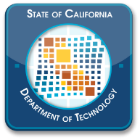 Note: At least one Cloud Alternatives must include Cloud Services offered through CDTDepartment Name: BCP # or PAL #: Project Name: Contact Name, Title & Email: Viable Alternative Solution #1Name: Description:  Why is this a viable solution? Please explain: Approach Reduce the services or level of services provided: Enhance the existing IT system: Create a new IT system: Other:  Specify: Total Viable Alternative #1 Solution Cost:One-Time CostsConsultant CostsProject Management CostsSoftware Purchase CostsTraining CostsVendor Contract HoursData Upload FeesMigration Costs/Implementation CostsStaff AugmentationResidual Costs (Sunk Costs)Network CostsBackup/DR CostsOne-Time Costs Subtotal:Ongoing Annual Costs (Maintenance &Operations): Consultant CostsSoftware LicensingCSP Support CostsCloud Service Costs Break down by list of services found on Cloud online store frontData Transfer Fees (Ingress/Egress)Ongoing TrainingStaff AugmentationBackup/DR CostsOngoing Annual Costs Subtotal:GRAND TOTAL: Viable Alternative Solution #2Name: Description:  Why is this a viable solution? Please explain: Approach Reduce the services or level of services provided: Enhance the existing IT system: Create a new IT system: Other:  Specify: Total Viable Alternative #2 Solution Cost:One-Time CostsConsultant CostsProject Management CostsSoftware Purchase CostsTraining CostsVendor Contract HoursData Upload FeesMigration Costs/Implementation CostsStaff AugmentationResidual Costs (Sunk Costs)Network CostsBackup/DR CostsOne-Time Costs Subtotal:Ongoing Annual Costs (Maintenance &Operations): Consultant CostsSoftware LicensingCSP Support CostsCloud Service Costs Break down by list of services found on Cloud online store frontData Transfer Fees (Ingress/Egress)Ongoing TrainingStaff AugmentationBackup/DR CostsOngoing Annual Costs Subtotal:GRAND TOTAL: Viable Alternative Solution #3Name: Description:  Why is this a viable solution? Please explain: Approach Reduce the services or level of services provided: Enhance the existing IT system: Create a new IT system: Other:  Specify: Total Viable Alternative #3 Solution Cost:One-Time CostsConsultant CostsProject Management CostsSoftware Purchase CostsTraining CostsVendor Contract HoursData Upload FeesMigration Costs/Implementation CostsStaff AugmentationResidual Costs (Sunk Costs)Network CostsBackup/DR CostsOne-Time Costs Subtotal:Ongoing Annual Costs (Maintenance &Operations): Consultant CostsSoftware LicensingCSP Support CostsCloud Service Costs Break down by list of services found on Cloud online store frontData Transfer Fees (Ingress/Egress)Ongoing TrainingStaff AugmentationBackup/DR CostsOngoing Annual Costs Subtotal:GRAND TOTAL: 